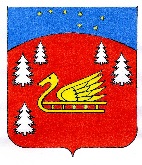 Администрация муниципального образования Красноозерное сельское поселение муниципального образования Приозерский муниципальный район Ленинградской областиПОСТАНОВЛЕНИЕ от 17 мая   2017 года  №    140Об утверждении Порядка предоставления муниципальной преференции в целях поддержки субъектов малого и среднего предпринимательства в рамках реализации отдельных мероприятий муниципальной подпрограммы     «Развитие и поддержка малого и среднего предпринимательства в муниципальном образовании Красноозерное сельское поселение муниципального образования Приозерский муниципальный район Ленинградской области на 2017 год» программы «Устойчивое общественное развитие в муниципальном образование Красноозерное сельское поселение муниципального образования Приозерский муниципальный район Ленинградской области на 2017 год»В соответствии с Федеральным законом от 24.07.2007 N 209-ФЗ "О развитии малого и среднего предпринимательства в Российской Федерации", Федеральным законом от 26.07.2006 N 135-ФЗ "О защите конкуренции", Федеральным законом от 24.11.1995 N 181-ФЗ "О социальной защите инвалидов в Российской Федерации", Федеральным законом от 06.10.2003 N 131-ФЗ "Об общих принципах организации местного самоуправления в Российской Федерации", Федеральным законом от 12.01.1996 N 7-ФЗ "О некоммерческих организациях", в целях реализации муниципальной   подпрограммы     «Развитие и поддержка малого и среднего предпринимательства в муниципальном образовании Красноозерное сельское поселение муниципального образования Приозерский муниципальный район Ленинградской области на 2017 год» программы «Устойчивое общественное развитие в муниципальном образование Красноозерное сельское поселение муниципального образования Приозерский муниципальный район Ленинградской области на 2017 год» утвержденной постановлением администрации муниципального образования Красноозерное сельское поселение муниципального образования Приозерский муниципальный район Ленинградской области» от 02.11.2016 №293,  администрация муниципального образования Красноозерное сельское поселение, ПОСТАНОВЛЯЕТ:1. Утвердить Порядок предоставления муниципальной преференции в форме передачи в аренду имущества, находящегося в муниципальной собственности муниципального образования Красноозерное сельское поселение муниципального образования Приозерский муниципальный район Ленинградской области, без проведения торгов, в целях поддержки субъектов малого и среднего предпринимательства в рамках реализации отдельных мероприятий муниципальной подпрограммы     «Развитие и поддержка малого и среднего предпринимательства в муниципальном образовании Красноозерное сельское поселение муниципального образования Приозерский муниципальный район Ленинградской области на 2017 год» программы «Устойчивое общественное развитие в муниципальном образование Красноозерное сельское поселение муниципального образования Приозерский муниципальный район Ленинградской области на 2017 год» от 02.11.2016 №293 (приложение 1).2. Утвердить прилагаемый состав комиссии по рассмотрению вопросов предоставления муниципальной преференции в целях поддержки субъектов малого и среднего предпринимательства (приложение 2).3. Постановление администрации муниципального образования Красноозерное сельское поселение муниципального образования Приозерский муниципальный район Ленинградской от 14.04.2017 года № 117 «Об утверждении Порядка предоставления муниципальной преференции в целях поддержки субъектов малого и среднего предпринимательства в рамках реализации отдельных мероприятий муниципальной программы «Развитие    и     поддержка    малого       и     среднего предпринимательства на территории муниципального образования    Красноозерное    сельское     поселение  муниципального          образования          Приозерский муниципальный     район     Ленинградской     области на 2017-2019 годы»4. Настоящее постановление подлежит опубликованию в печатном издании газета «Красная звезда» и на сайте администрации муниципального образования Красноозерное сельское поселение муниципального образования Приозерский муниципальный район Ленинградской области.5. Контроль за исполнением настоящего постановления оставляю за собой.Глава  администрации                                   	                  Ю.Б. ЗаремскийИсп. Анкру О., тел. 8(813-79)67-516Разослано: дело-2, прокуратура-1.Приложение 1к постановлению администрации  муниципального образования Красноозерное сельское поселение муниципального образования Приозерский муниципальный район Ленинградской области от  17 мая  2017 года № 140Порядок предоставления муниципальной преференции в целях поддержки субъектов малого и среднего предпринимательства в рамках реализации отдельных мероприятий муниципальной подпрограммы     «Развитие и поддержка малого и среднего предпринимательства в муниципальном образовании Красноозерное сельское поселение муниципального образования Приозерский муниципальный район Ленинградской области на 2017 год» программы «Устойчивое общественное развитие в муниципальном образование Красноозерное сельское поселение муниципального образования Приозерский муниципальный район Ленинградской области на 2017 год»1. Общие положения1.1. Настоящий Порядок предоставления муниципальной преференции в целях поддержки субъектов малого и среднего предпринимательства в рамках реализации отдельных мероприятий муниципальной подпрограммы     «Развитие и поддержка малого и среднего предпринимательства в муниципальном образовании Красноозерное сельское поселение муниципального образования Приозерский муниципальный район Ленинградской области на 2017 год» программы «Устойчивое общественное развитие в муниципальном образование Красноозерное сельское поселение муниципального образования Приозерский муниципальный район Ленинградской области на 2017 год», утвержденной постановлением администрации муниципального образования Красноозерное сельское поселение муниципального образования Приозерский муниципальный район Ленинградской области» от 02.11.2016 №293  (далее – Порядок) разработан в соответствии с Федеральным законом от 24.07.2007 N 209-ФЗ "О развитии малого и среднего предпринимательства в Российской Федерации", Федеральным законом от 06.10.2003 N 131-ФЗ "Об общих принципах организации местного самоуправления в Российской Федерации", Федеральным законом от 26.07.2006 N 135-ФЗ "О защите конкуренции", Федеральным законом от 24 ноября 1995 года N 181-ФЗ "О социальной защите инвалидов в Российской Федерации", Федеральным законом от 12 января 1996 года N 7-ФЗ "О некоммерческих организациях", 1.2. Муниципальная преференция предоставляется с предварительного согласия в письменной форме антимонопольного органа, за исключением случаев, если такая преференция предоставляется:- в соответствии с муниципальной программой (подпрограммами), содержащими мероприятия, направленные на развитие малого и среднего предпринимательства (подпункт 4 пункта 3 статьи 19 Федерального закона № 135-ФЗ от 26.07.2006 года «О защите конкуренции»).1.3. Муниципальная преференция может быть предоставлена в целях поддержки субъектов малого и среднего предпринимательства (СМСП), отвечающим требованиям статей 4 и 15 Федерального закона от 24.07.2007 N 209-ФЗ "О развитии малого и среднего предпринимательства в Российской Федерации" (далее – муниципальная преференция).1.4. Муниципальная преференция может предоставляться путем передачи в аренду или безвозмездное пользование муниципального имущества муниципального образования Красноозерное сельское поселение муниципального образования Приозерский муниципальный район Ленинградской области, в том числе свободных земельных участков, зданий, строений, сооружений, нежилых помещений, оборудования, машин, механизмов, установок, транспортных средств, инвентаря, инструментов, на возмездной основе, безвозмездной основе или на льготных условиях.1.5. К приоритетным целевым группам субъектов малого и среднего предпринимательства относятся:1.5.1. Общественные объединения инвалидов и организации, которые созданы общероссийскими общественными объединениями инвалидов, и уставный капитал которых полностью состоит из вкладов общественных организаций инвалидов, и среднесписочная численность инвалидов в которых по отношению к другим работникам составляет не менее чем 50 процентов, а доля оплаты труда инвалидов в фонде оплаты труда – не менее чем 25 процентов.Поддержка оказывается путем предоставления в безвозмездное пользование имущества (включая здания, нежилые помещения), используемого данными объединениями и организациями на законных основаниях в течение не менее чем пять лет на момент предоставления такого имущества.Оказание поддержки общественным объединениям инвалидов также может осуществляться в соответствии с Федеральным законом от 12 января 1996 года N 7-ФЗ "О некоммерческих организациях" в части социально ориентированных некоммерческих организаций.На организации, которые созданы общероссийскими общественными объединениями инвалидов, и уставный капитал которых полностью состоит из вкладов общественных организаций инвалидов, и среднесписочная численность инвалидов в которых по отношению к другим работникам составляет не менее чем 50 процентов, а доля оплаты труда инвалидов в фонде оплаты труда – не менее чем 25 процентов, распространяется действие Федерального закона от 24 июля 2007 года N 209-ФЗ "О развитии малого и среднего предпринимательства в Российской Федерации" при соответствии данных организаций требованиям, установленным указанным Федеральным законом, за исключением пункта 1 части 1 статьи 4 указанного Федерального закона.1.5.2. Субъекты малого предпринимательства, осуществляющие производственную деятельность в жилищно-коммунального хозяйства.1.5.3. Индивидуальные предприниматели – женщины, имеющие детей в возрасте до 18 лет, или юридические лица, в уставном капитале которых доля, принадлежащая физическим лицам – женщинам, имеющим детей в возрасте до 18 лет, составляет более 50%.2. Требования к заявителям2.1. Право на получение муниципальной преференции предоставляется заявителям, соответствующим на дату подачи заявки следующим условиям:2.1.1. Заявитель зарегистрирован и осуществляет деятельность на территории муниципального образования Приозерский муниципальный район Ленинградской области;2.1.2. Заявитель не является кредитной организацией, страховой организацией (за исключением потребительских кооперативов), инвестиционным фондом, негосударственным пенсионным фондом, профессиональным участником рынка ценных бумаг, ломбардом);2.1.3. В отношении заявителя не должны проводиться процедуры ликвидации, банкротства, реорганизации;2.1.4. Заявитель не осуществляет предпринимательскую деятельность в сфере игорного бизнеса;2.1.5. Предоставляется муниципальная преференция субъектам малого и среднего предпринимательства внесенным в единый государственный реестр юридических лиц, потребительским кооперативам и коммерческим организациям (за исключением государственных и муниципальных унитарных предприятий), а также физическим лицам, внесенным в единый государственный реестр индивидуальных предпринимателей и осуществляющие предпринимательскую деятельность без образования юридического лица (далее – индивидуальные предприниматели), крестьянским (фермерским) хозяйствам, соответствующим следующим условиям:для юридических лиц – суммарная доля участия Российской Федерации, субъектов Российской Федерации, муниципальных образований, иностранных юридических лиц, общественных и религиозных организаций (объединений), благотворительных и иных фондов в уставном (складочном) капитале (паевом фонде) указанных юридических лиц не должна превышать двадцать пять процентов (за исключением активов акционерных инвестиционных фондов и закрытых паевых инвестиционных фондов), доля участия, принадлежащая одному или нескольким юридическим лицам, не являющимся субъектами малого и среднего предпринимательства, не должна превышать двадцать пять процентов. Последнее ограничение не распространяется на хозяйственные общества, хозяйственные партнерства, деятельность которых заключается в практическом применении (внедрении) результатов интеллектуальной деятельности (программ для электронных вычислительных машин, баз данных, изобретений, полезных моделей, промышленных образцов, селекционных достижений, топологий интегральных микросхем, секретов производства (ноу-хау), исключительные права на которые принадлежат учредителям (участникам) соответственно таких хозяйственных обществ, хозяйственных партнерств – бюджетным, автономным научным учреждениям либо являющимся бюджетными учреждениями, автономными учреждениями образовательным организациям высшего образования, а также на юридические лица, учредителями (участниками) которых являются юридические лица, включенные в утвержденный Правительством Российской Федерации перечень юридических лиц, предоставляющих государственную поддержку инновационной деятельности в формах, установленных Федеральным законом от 23 августа 1996 года N 127-ФЗ "О науке и государственной научно-технической политике". Юридические лица включаются в указанный перечень в порядке, установленном Правительством Российской Федерации, при условии соответствия одному из следующих критериев:- юридические лица являются открытыми акционерными обществами, не менее пятидесяти процентов акций которых находится в собственности Российской Федерации, или хозяйственными обществами, в которых данные открытые акционерные общества имеют право прямо и (или) косвенно распоряжаться более чем пятьюдесятью процентами голосов, приходящихся на голосующие акции (доли), составляющие уставные капиталы таких хозяйственных обществ, либо имеют возможность назначать единоличный исполнительный орган и (или) более половины состава коллегиального исполнительного органа, а также возможность определять избрание более половины состава совета директоров (наблюдательного совета);- юридические лица являются государственными корпорациями, учрежденными в соответствии с Федеральным законом от 12 января 1996 года N 7-ФЗ "О некоммерческих организациях";- средняя численность работников за предшествующий календарный год не должна превышать следующие предельные значения средней численности работников для каждой категории субъектов малого и среднего предпринимательства:- от ста одного до двухсот пятидесяти человек включительно для средних предприятий;- до ста человек включительно для малых предприятий; среди малых предприятий выделяются микропредприятия – до пятнадцати человек;2.1.6. Муниципальная преференция не предоставляется, если не предоставлены документы, предусмотренные разделом 3 настоящего Порядка.3. Подача заявок на участие в отборе3.1. Для получения муниципальной преференции субъект малого и среднего предпринимательства представляет в администрацию муниципального образования следующие документы:- заявку на получение муниципальной преференции, подписанную субъектом малого и среднего предпринимательства по установленной форме (приложение 1);- опись документов, прилагаемых к заявке по установленной форме (приложения 2,3) (в двух экземплярах);для юридических лиц:- копию свидетельства о государственной регистрации юридического лица;- копию свидетельства о постановке на учет в налоговом органе юридического лица;- выписку из ЕГРЮЛ (подлинник или заверенная копия субъектом малого и среднего предпринимательства);- копии уставных и учредительных документов (при предъявлении оригинала);- копию справки из единого государственного реестра предприятий и организаций о присвоении кодов государственной статистики (из ЕГРПО);- документы налоговой или статистической отчетности, подтверждающие информацию о средней численности работников, включая работающих по гражданско-правовым договорам или по совместительству, работников представительств, филиалов и других обособленных подразделений;- документ, подтверждающий полномочия лица на осуществление действий от имени заявителя, или заверенная копия такого документа;- бухгалтерский баланс хозяйствующего субъекта, в отношении которого имеется намерение предоставить государственную или муниципальную преференцию, по состоянию на последнюю отчетную дату, предшествующую дате подачи заявки, либо, если хозяйствующий субъект не представляет в налоговые органы бухгалтерский баланс, иная предусмотренная законодательством Российской Федерации о налогах и сборах документация;- перечень лиц, входящих в одну группу лиц с хозяйствующим субъектом, в отношении которого имеется намерение предоставить муниципальную преференцию, с указанием основания для вхождения таких лиц в эту группу;- копию лицензионного договора для субъектов малого предпринимательства, осуществляющих производственную деятельность на условиях лицензионного договора с субъектами народно-художественных промыслов, заверенную заявителем для заявителей, относящихся к подпункту 1.5.2 пункта 1.5 настоящего Порядка);- копии свидетельств о рождении детей в возрасте до 18 лет, заверенные заявителем (для заявителей, относящихся к подпункту 1.5.3 пункта 1.5 настоящего Порядка);- пояснительную записку о предполагаемом использовании передаваемого муниципального имущества.для индивидуальных предпринимателей:- копия паспорта гражданина РФ;- свидетельство о государственной регистрации физического лица в качестве индивидуального предпринимателя;- выписка из единого государственного реестра индивидуальных предпринимателей;- копия формы, предусмотренной системой налогообложения, учета и отчетности для субъектов малого и среднего предпринимательства, содержащая информацию о выручке (совокупном доходе) от реализации товаров, работ, услуг;- копию баланса за последний отчетный период текущего года субъекта малого и среднего предпринимательства или копию налоговой декларации за последний отчетный период текущего года субъекта малого и среднего предпринимательства (для индивидуальных предпринимателей, а также организаций, применяющих упрощенную систему налогообложения);- перечень видов деятельности, осуществляемых и (или) осуществлявшихся хозяйствующим субъектом, в отношении которого имеется намерение предоставить муниципальную преференцию, в течение двух лет, предшествующих дате подачи заявления, либо в течение срока осуществления деятельности, если он составляет менее чем два года, а также копии документов, подтверждающих и (или) подтверждавших право на осуществление указанных видов деятельности, если в соответствии с законодательством Российской Федерации для их осуществления требуются и (или) требовались специальные разрешения;- перечень лиц, входящих в одну группу лиц с хозяйствующим субъектом, в отношении которого имеется намерение предоставить государственную или муниципальную преференцию, с указанием основания для вхождения таких лиц в эту группу;- документы, подтверждающие информацию о средней численности работников, включая работающих по гражданско-правовым договорам или по совместительству, работников представительств, филиалов и других обособленных подразделений;- копию лицензионного договора для субъектов малого предпринимательства, осуществляющих производственную деятельность на условиях лицензионного договора с субъектами народно-художественных промыслов, заверенную заявителем для заявителей, относящихся к подпункту 1.5.2 пункта 1.5 настоящего Порядка);- копии свидетельств о рождении детей в возрасте до 18 лет, заверенные заявителем (для заявителей, относящихся к подпункту 1.5.3 пункта 1.5 настоящего Порядка);- пояснительную записку о предполагаемом использовании передаваемого муниципального имущества.3.2. Муниципальная преференция предоставляется субъекту малого и среднего предпринимательства при условии представления документов, предусмотренных разделом 3 настоящего Порядка, оформленных с соблюдением требований, предъявляемых настоящим Порядком и действующим законодательством.3.3. Отказ в предоставлении муниципальной преференции производится в случаях:- непредставления документов, определенных настоящим Положением;- представления документов, содержащих неполные и/или недостоверные сведения;- при получении отказа Федеральной антимонопольной службы в согласовании предоставления муниципальной преференции;- нарушения порядка и условий ранее полученной поддержки, в том числе не обеспечившим целевого использования бюджетных средств.4. Определение арендной платы за пользование имуществом, находящимся в муниципальной собственности при предоставлении муниципальной преференции субъектам малого и среднего предпринимательства4.1. Величина арендной платы за пользование муниципальным в виде предоставления муниципальной преференции устанавливается в размере не ниже рыночной величины арендной платы, определяемом независимым оценщиком в соответствии с Федеральным законом от 29 июля 1998 года N 135-ФЗ "Об оценочной деятельности в Российской Федерации".Заказчиком на проведение оценки рыночной величины арендной платы имущества выступает арендодатель.Величина арендной платы ежегодно пересматривается с учетом ее повышения на среднегодовой индекс потребительских цен на товары и услуги в Приозерском районе Ленинградской области, если иное не будет установлено иными нормативно-правовыми актами.4.2. При предоставлении муниципальной преференции в целях поддержки субъектов малого и среднего предпринимательства к размеру арендной платы применяется корректирующий коэффициент в соответствии с таблицей 1:Таблица 15. Порядок предоставления муниципальной преференции5.1. При наличии свободного имущества муниципального образования Красноозерное сельское поселение администрация муниципального образования предоставляет информацию о нем в районной газете «Красная звезда» и на официальном сайте муниципального образования Красноозерное сельское поселение и осуществляет прием заявок на предоставление его в пользование субъектов малого и среднего предпринимательства. При этом указывается срок, в течение которого заявки принимаются.5.2. Комиссия по рассмотрению вопросов предоставления муниципальной преференции в целях поддержки субъектов малого и среднего предпринимательства (далее – комиссия) в течение 3 рабочих дней после окончания поступления заявок рассматривает предоставленные заявки и принимает решение.В случае если одновременно поступает несколько заявок, то принимается решение о предоставлении имущества согласно:- заявок допущенных к отбору с присвоением номера и даты в журнале регистрации предоставления муниципальной преференции в порядке очередности.- на основании оценочной ведомости по 100-балльной шкале по форме согласно приложению 4 к настоящему Порядку.В случае поступления одной заявки, при соблюдении всех условий настоящего Порядка, принимается решение о предоставлении муниципальной преференции о передаче имущества субъекту малого и среднего предпринимательства.Решение комиссии оформляется протоколом. Решение комиссии считается принятым при положительном голосовании не менее 2/3 от общего количества ее членов.5.3. Оценка заявок осуществляется в соответствии со следующими критериями оценки:5.3.1. Вид деятельности в соответствии с постановлением Госстандарта России от 6 ноября 2001 года N 454-ст "О принятии и введении в действие ОКВЭД", осуществляемый субъектом малого предпринимательства в рамках реализации представленного проекта:5.3.2. Субъекты общественных объединений инвалидов и организации, которые созданы общероссийскими общественными объединениями инвалидов – 100 баллов.5.3.3. Субъекты малого предпринимательства, осуществляющие производственную деятельность в сфере жилищно-коммунального хозяйства– 80 баллов.5.3.4. Индивидуальные предприниматели – женщины, имеющие детей в возрасте до 18 лет или юридические лица, в уставном капитале которых доля, принадлежащая физическим лицам – женщинам, имеющим детей в возрасте до 18 лет, составляет более 50% – 30 баллов.На основании оценочной ведомости формирует перечни заявителей, содержат наименование заявителей, объем запрашиваемых средств, количество набранных баллов, дату и время подачи заявки. Заявители включаются в перечень в порядке убывания баллов, в случае равенства баллов заявители включаются в перечни в порядке очередности поданных заявок (по дате и по времени).5.4. Муниципальное имущество предоставляется на основании договоров аренды и (или) безвозмездного пользования, заключаемых между администрацией муниципального образования Красноозерное сельское поселение и субъектом малого и среднего предпринимательства.6. Возврат имущества, используемого не по целевому назначению6.1. Субъекты малого и среднего предпринимательства – получатели муниципальной преференции несут ответственность за достоверность данных, представляемых ими в администрацию муниципального образования  для получения муниципальной преференции, а также за нецелевое использование муниципального имущества в соответствии с законодательством Российской Федерации и законодательством Ленинградской области.6.2. В случае нарушения условий, установленных при предоставлении муниципальной преференции возврат имущества производится в течение трех месяцев после получения уведомления субъекта малого и среднего предпринимательства.Приложение 2к постановлению администрации  муниципального образования Красноозерное сельское поселение муниципального образования Приозерский муниципальный район Ленинградской области от  17 мая  2017 года №  140Составкомиссии по рассмотрению вопросов предоставления муниципальной преференции в целях поддержки субъектов малого и среднего предпринимательстваПриложение 1к Порядку предоставления муниципальной преференции в целях поддержки субъектов малого и среднего предпринимательства в рамках реализации отдельных мероприятий муниципальной программы ЗАЯВКАна получение муниципальной преференции в рамках реализации отдельных мероприятий муниципальной программы «Развитие    и     поддержка    малого       и     среднего предпринимательства на территории муниципального образования    Красноозерное    сельское     поселение  муниципального образования          Приозерский муниципальный     район     Ленинградской     области на 2017-2019 годы», утвержденной постановлением администрации муниципального образования Красноозерное сельское поселение муниципального образования Приозерский муниципальный район Ленинградской области» от 02.11.2016 №294  1. Организационно-правовая форма и полное наименование юридического лица(Ф.И.О. индивидуального предпринимателя), претендующего на получениесубсидии (далее – заявитель) ___________________________________________________________________________________________________________________________________________________________________________________2. Ф.И.О., должность руководителя заявителя _____________________________________________________________________________________________________________________________________________________________________3. Основной государственный регистрационный номер записи о государственной регистрации юридического лица (ОГРН) или индивидуального предпринимателя (ОГРНИП) ___________________________ ____________________________________________________________________4. Идентификационный номер налогоплательщика (ИНН) __________________5. Код Общероссийского классификатора видов экономической деятельности (ОКВЭД), к которому относится деятельность заявителя в рамках реализации проекта _____________________________________________________________6. Адрес (место нахождения) юридического лица (индивидуального предпринимателя) ____________________________________________________ _______________________________________________________________________________________________________________________________________7. Почтовый адрес заявителя ___________________________________________________________________________________________________________________________________________________________________________________8. Муниципальная преференция, на которую претендует заявитель________________________________________________________________________________________________________________________________________9. Контактное лицо _______________________________________________________________________________________________________________________10. Контактные телефоны:рабочий: __________________________мобильный: _______________________факс: ______________________________E-mail: _____________________________12. Банковские реквизиты __________________________________________________________________________________________________________________________________________________________________________________________________________________________________________________________13. Показатели хозяйственной деятельности:14. Сведения о составе участников юридического лица и их долях в уставном (складочном) капитале (паевом фонде) юридического лица____________________________________________________________________________________________________________________________________________________________________________________________________________Организация (индивидуальный предприниматель) _________________________ ____________________________________________________________________подтверждает:а) на дату представления заявления не исполненных предписаний по устранению нарушений трудового законодательства не имеет;в) с условиями и требованиями Положения о порядке предоставления муниципальной преференции ознакомлен, их принимаю и согласен с ними;г) настоящим гарантирую, что вся информация, представленная в составе заявки достоверна.Руководитель юридического лица(индивидуальный предприниматель)_____________________________________ 	____________________________(Ф.И.О.)						(подпись)Главный бухгалтер_____________________________________ 	____________________________(Ф.И.О.)						(подпись)М.П.								"___" ______________ 20___ г.Приложение 2к Порядку предоставления муниципальной преференции в целях поддержки субъектов малого и среднего предпринимательства в рамках реализации отдельных мероприятий муниципальной программы ОПИСЬДОКУМЕНТОВ ПРИЛАГАЕМЫХ К ЗАЯВКЕ(составляется в 2 экземплярах)Наименование претендента ____________________________________________Документы передал ________________/_____________________________/(подпись)			(расшифровка подписи)Заявку и вышеперечисленные документы принял ___________ /______________М.П.									(подпись)	(расшифровка подписи)Отказ в принятии заявки: "___" ____________ 20___ г.Основание отказа____________________________________________________________________Подпись уполномоченного лица администрацииМО Красноозерное СП ____________________________________Приложение  3к Порядку предоставления муниципальной преференции в целях поддержки субъектов малого и среднего предпринимательства в рамках реализации отдельных мероприятий муниципальной программы ОПИСЬДОКУМЕНТОВ ПРИЛАГАЕМЫХ К ЗАЯВКЕ(составляется в 2 экземплярах)Наименование претендента ____________________________________________Документы передал ________________/_____________________________/(подпись)			(расшифровка подписи)Заявку и вышеперечисленные документы принял ___________ /______________М.П.									(подпись)	(расшифровка подписи)Отказ в принятии заявки: "___" ____________ 20___ г.Основание отказа____________________________________________________________________Подпись уполномоченного лица администрацииМО Красноозерное СП____________________________________Приложение  4к Порядку предоставления муниципальной преференции в целях поддержки субъектов малого и среднего предпринимательства в рамках реализации отдельных мероприятий муниципальной программы ОЦЕНОЧНАЯ ВЕДОМОСТЬ____________________________________________________________(наименование субъекта малого предпринимательства)Критерии оценки заявокРЕЗУЛЬТАТ ОЦЕНКИ ЗАЯВКИПредседатель комиссии: ________________ 	____________________________(подпись)			(расшифровка подписи)Ознакомлены члены комиссии:________________ _______________________ (подпись)			(расшифровка подписи) ________________ _______________________ (подпись)			(расшифровка подписи) ________________ _______________________(подпись)			(расшифровка подписи) ________________ _______________________(подпись)			(расшифровка подписи)Субъекты малого и среднего предпринимательства и организации, образующие инфраструктуру поддержки субъектов малого и среднего предпринимательства: арендующие помещения в зданиях физкультурно-оздоровительных комплексов, расположенных на территории Красноозерное сельское поселение0,125в иных случаях 0,6общественные организации0,1автомобилестроение (класс 34, за исключением подгруппы 34.10.2), научно-образовательная деятельность (класс 73), информационные технологии (класс 72), пищевая промышленность (класс 15, за исключением групп 15.91 – 15.97), радиоэлектронная промышленность и приборостроение (класс 30 – 32, подкласс 33.2 – 33.5), химико-фармацевтическая промышленность (подкласс 24.4), сельское хозяйство (класс 01), транспорт и связь (класс 60 – 64, за исключением подкласса 63.3), оптовая и розничная торговля; ремонт автотранспортных средств, мотоциклов, бытовых изделий и предметов личного пользования (класс 52, подкласс 52.71 – 52.74), предоставление прочих коммунальных, социальных и персональных услуг (класс 93, подкласс 93.01, 93.02)100 балловчерная металлургия (подкласс 27.1 – 27.3, группа 27.51 – 27.52), топливная промышленность (подкласс 23.1, 23.3), авиастроение (подкласс 35.3), химическая и нефтехимическая промышленность (подкласс 24.1 – 24.3, 24.5 – 24.7), стекольная промышленность (подкласс 26.1), туризм (группа 55.21 – 55.23, подкласс 63.3, подгруппа 85.11.2)90 балловпромышленность строительных материалов (подкласс 26.2 – 26.8, 28.1), медицинская промышленность (подкласс 33.1), лесопромышленный комплекс и целлюлозно-бумажная промышленность (класс 02, 20, 21), легкая промышленность (класс 17 – 19), судостроение (подкласс 35.1), строительство (класс 45, за исключением подкласса 45.5)80 балловпрочая промышленность (класс 22, 25, 29, 36, 37, подкласс 27.4, 28.2 – 28.7, 35.2, 35.4, 35.5, группа 27.53, 27.54)60 балловпрочая деятельность (класс 05, 40, 41, 52, 70, 74, 85, 90, 92, 95, подкласс 14.1, 14.2, 50.2, 50.3, 55.5, группа 55.12, 70.74, подгруппа 50.40.4)50 балловЗаремский Юрий Борисович-председатель комиссии, глава администрации Анкру Ольга-заместитель председателя комиссии, заместитель главыадминистрации -секретарь комиссии, специалист 1 категории, бухгалтерЧлены комиссии:Члены комиссии:Члены комиссии:-Начальник сектора экономики и финансов-Ведущий специалист-Депутат Совета депутатов муниципального образования Красноозерное сельское поселениеN п/пНаименование документаКол-во листовДля юридических лиц:Для юридических лиц:Для юридических лиц:1.заявка на получение муниципальной преференции, подписанная СМСП по установленной форме2.копия свидетельства о государственной регистрации юридического лица3.копия свидетельства о постановке на учет в налоговом органе юридического лица4.выписка из Единого государственного реестра юридических лиц или выписка из Единого государственного реестра индивидуальных предпринимателей (оригинал или подписанная копия СПСМ)5.нотариально заверенные копии уставных и учредительных документов6.копия справки из единого государственного реестра предприятий и организаций о присвоении кодов государственной статистики7.документы налоговой или статистической отчетности, подтверждающие информацию о средней численности работников, включая работающих по гражданско-правовым договорам или по совместительству, работников представительств, филиалов и других обособленных подразделений8.документ, подтверждающий полномочия лица на осуществление действий от имени заявителя9.бухгалтерский баланс хозяйствующего субъекта, в отношении которого имеется намерение предоставить государственную или муниципальную преференцию, по состоянию на последнюю отчетную дату, предшествующую дате подачи заявки, либо, если хозяйствующий субъект не представляет в налоговые органы бухгалтерский баланс, иная предусмотренная законодательством Российской Федерации о налогах и сборах документация10.перечень лиц, входящих в одну группу лиц с хозяйствующим субъектом, в отношении которого имеется намерение предоставить государственную или муниципальную преференцию, с указанием основания для вхождения таких лиц в эту группу11.пояснительную записку о предполагаемом использовании передаваемого муниципального имущества12.копию лицензионного договора для субъектов малого предпринимательства, осуществляющих производственную деятельность на условиях лицензионного договора с субъектами народно-художественных промыслов, заверенную заявителем (для заявителей, относящихся к подпункту 1.5.2 пункта 1.5 настоящего Порядка)13.копии свидетельств о рождении детей в возрасте до 18 лет, заверенные заявителем (для заявителей, относящихся к подпункту 1.5.3 пункта 1.5 настоящего Порядка)N п/пНаименование документаКол-во листовДля индивидуальных предпринимателей:Для индивидуальных предпринимателей:Для индивидуальных предпринимателей:1.заявка на получение муниципальной преференции, подписанная СМСП по установленной форме2.копия паспорта гражданина РФ3.свидетельство о государственной регистрации физического лица в качестве индивидуального предпринимателя4.выписка из единого государственного реестра индивидуальных предпринимателей (оригинал или подписанная копия СМСП)5.копия формы, предусмотренной системой налогообложения, учета и отчетности для субъектов МСП, содержащая информацию о выручке (совокупном доходе) от реализации товаров, работ, услуг6.копию баланса за последний отчетный период текущего года СМСП или копию налоговой декларации за последний отчетный период текущего года СМСП (для индивидуальных предпринимателей, а также организаций, применяющих упрощенную систему налогообложения)7.перечень видов деятельности, осуществляемых и (или) осуществлявшихся хозяйствующим субъектом, в отношении которого имеется намерение предоставить государственную или муниципальную преференцию, в течение двух лет, предшествующих дате подачи заявления, либо в течение срока осуществления деятельности, если он составляет менее чем два года, а также копии документов, подтверждающих и (или) подтверждавших право на осуществление указанных видов деятельности, если в соответствии с законодательством Российской Федерации для их осуществления требуются и (или) требовались специальные разрешения8.документ, подтверждающий полномочия лица на осуществление действий от имени заявителя9.перечень лиц, входящих в одну группу лиц с хозяйствующим субъектом, в отношении которого имеется намерение предоставить государственную или муниципальную преференцию, с указанием основания для вхождения таких лиц в эту группу10.документы, подтверждающие информацию о средней численности работников, включая работающих по гражданско-правовым договорам или по совместительству, работников представительств, филиалов и других обособленных подразделений11.пояснительную записку о предполагаемом использовании передаваемого муниципального имущества.12.копию лицензионного договора для субъектов малого предпринимательства, осуществляющих производственную деятельность на условиях лицензионного договора с субъектами народно-художественных промыслов, заверенную заявителем (для заявителей, относящихся к подпункту 1.5.2 пункта 1.5 настоящего Порядка)13.копии свидетельств о рождении детей в возрасте до 18 лет, заверенные заявителем (для заявителей, относящихся к подпункту 1.5.3 пункта 1.5 настоящего Порядка)N п/пНаименование критерия оценки заявкиИнформация для определения критерия оценки заявокДиапазон значенийОценка баллов1Вид деятельности, осуществляемый субъектом малого предпринимательства в рамках реализации представленного проектаПункт 4 приложение 2, 3 "Опись документов прилагаемых к заявке" выписка из единого государственного реестра юридических лиц, индивидуальных предпринимателей субъекта малого и среднего предпринимательстваавтомобилестроение (класс 34, за исключением подгруппы 34.10.2), научно-образовательная  деятельность (класс 73, информационные технологии (класс 72, пищевая промышленность (класс 15, за исключением групп 15.91 – 15.97), радиоэлектронная промышленность и приборостроение (класс 30 – 32, подкласс 33.2 – 33.5), химико-фармацевтическая промышленность (подкласс 24.4), сельское хозяйство (класс 01), транспорт и связь (класс 60 – 64, за исключением подкласса 63.3), оптовая и розничная торговля; ремонт автотранспортных средств, мотоциклов, бытовых изделий и предметов личного пользования (класс 52, подкласс 52.71 – 52.74), предоставление прочих коммунальных, социальных и персональных услуг (класс 93, подкласс 93.01, 93.02)1001Вид деятельности, осуществляемый субъектом малого предпринимательства в рамках реализации представленного проектаПункт 4 приложение 2, 3 "Опись документов прилагаемых к заявке" выписка из единого государственного реестра юридических лиц, индивидуальных предпринимателей субъекта малого и среднего предпринимательствачерная металлургия (подкласс 27.1 – 27.3, группа 27.51 – 27.52), топливная промышленность (подкласс 23.1, 23.3), авиастроение (подкласс 35.3), химическая и нефтехимическая промышленность (подкласс 24.1 – 24.3, 24.5 – 24.7), стекольная промышленность (подкласс 26.1), туризм (группа 55.21 – 55.23, подкласс 63.3, подгруппа 85.11.2)901Вид деятельности, осуществляемый субъектом малого предпринимательства в рамках реализации представленного проектаПункт 4 приложение 2, 3 "Опись документов прилагаемых к заявке" выписка из единого государственного реестра юридических лиц, индивидуальных предпринимателей субъекта малого и среднего предпринимательствапромышленность строительных материалов (подкласс 26.2 – 26.8, 28.1), медицинская промышленность (подкласс 33.1), лесопромышленный комплекс и целлюлозно-бумажная промышленность (класс 02, 20, 21), легкая промышленность (класс 17 – 19), судостроение (подкласс 35.1), строительство (класс 45)801Вид деятельности, осуществляемый субъектом малого предпринимательства в рамках реализации представленного проектаПункт 4 приложение 2, 3 "Опись документов прилагаемых к заявке" выписка из единого государственного реестра юридических лиц, индивидуальных предпринимателей субъекта малого и среднего предпринимательствапрочая промышленность (класс 22, 25, 29, 36, 37, подкласс 27.4, 28.2 – 28.7, 35.2, 35.4, 35.5, группа 27.53, 27.54)601Вид деятельности, осуществляемый субъектом малого предпринимательства в рамках реализации представленного проектаПункт 4 приложение 2, 3 "Опись документов прилагаемых к заявке" выписка из единого государственного реестра юридических лиц, индивидуальных предпринимателей субъекта малого и среднего предпринимательствапрочая деятельность (класс 05, 40, 41, 51, 70, 74, 85, 90, 92, 95, подкласс 14.1, 14.2, 50.2, 50.3, 55.5, группа 55.12, 70.74, подгруппа 50.40.4)502Субъекты малого предпринимательства, осуществляющие производственную деятельность на условиях лицензионного договора с субъектами народно-художественных промысловПункт 13 приложение 2, 3 "Опись документов прилагаемых к заявке" выписка из единого государственного реестра юридических лиц, индивидуальных предпринимателей субъекта малого и среднего предпринимательства803Индивидуальные предприниматели - женщины, имеющие детей в возрасте до 18 лет или юридические лица, в уставном капитале которых доля, принадлежащая физическим лицам - женщинам, имеющим детей в возрасте до 18 лет, составляет более 50%Пункт 14 приложение 2, 3 "Опись документов прилагаемых к заявке" выписка из единого государственного реестра юридических лиц, индивидуальных предпринимателей субъекта малого и среднего предпринимательства30Результат оценки критериевРезультат оценки критериевРезультат оценки критериевРезультат оценки критериевРезультат оценки критериевРезультат оценки критериевРезультат оценки критериевРезультат оценки критериевРезультат оценки критериевРезультат оценки критериевРезультат оценки критериевРезультат оценки критериевИтоговый суммарный балл по заявке12345678Итоговый суммарный балл по заявке